ФЕДЕРАЛЬНОЕ АГЕНТСТВО ЖЕЛЕЗНОДОРОЖНОГО ТРАНСПОРТАФедеральное государственное бюджетное образовательное учреждение высшего профессионального образования«Петербургский государственный университет путей сообщенияИмператора Александра I»(ФГБОУ ВПО ПГУПС)Кафедра «Строительные конструкции»РАБОЧАЯ ПРОГРАММА дисциплины«ОСНОВЫ РАСЧЕТА ЖЕЛЕЗОБЕТОННЫХ КОНСТРУКЦИЙ» (Б1.В.ДВ.13.1)для направления 08.03.01 «Строительство»по профилю «Промышленное и гражданское строительство»Формы обучения - очная, очно - заочная, заочнаяСанкт-Петербург 2015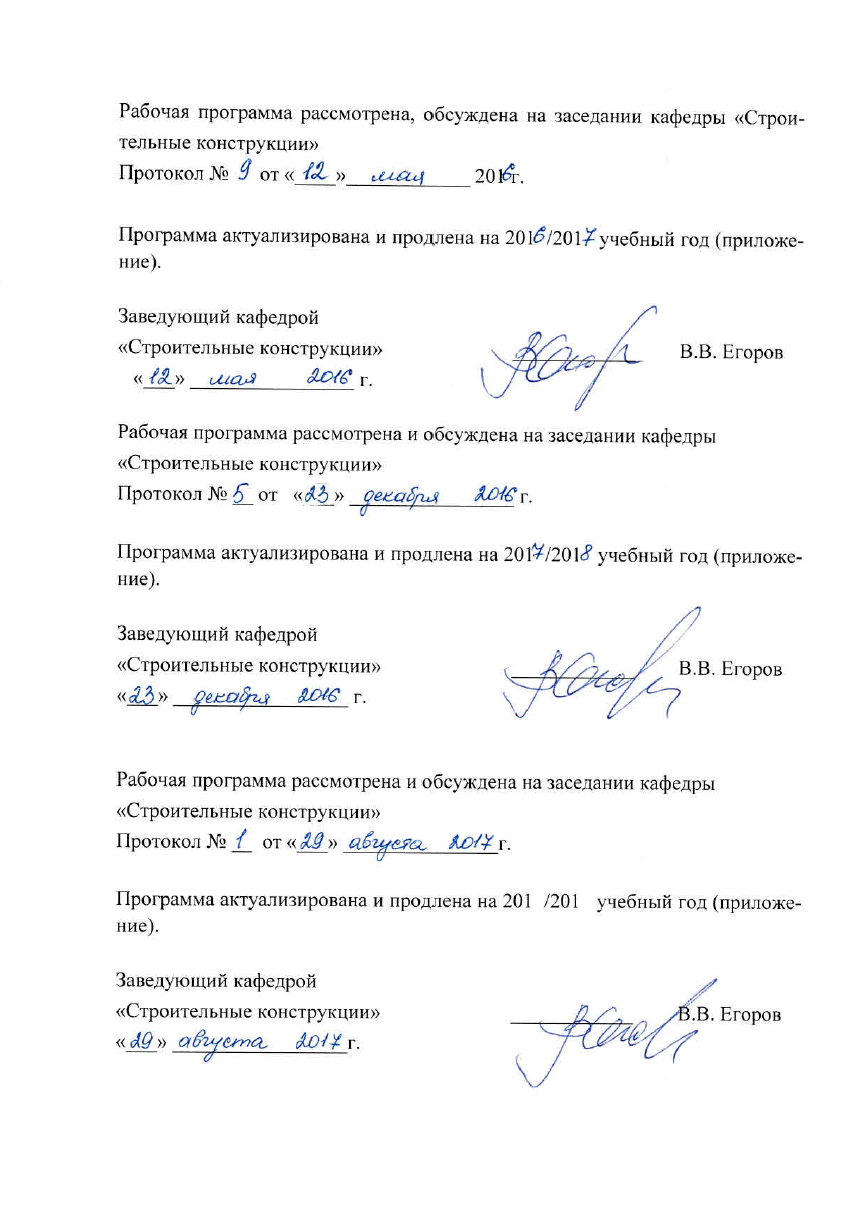 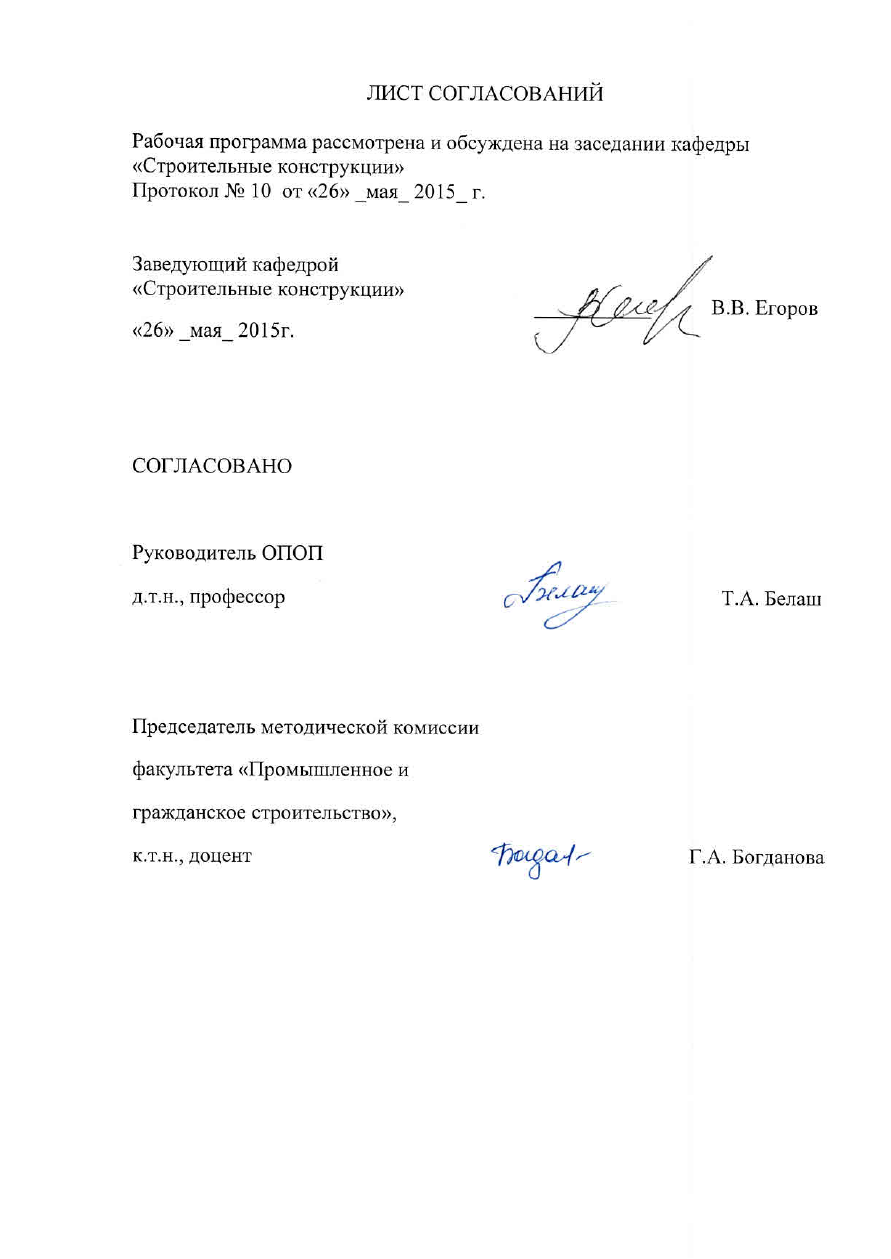 1. Цели и задачи дисциплиныРабочая программа составлена в соответствии с ФГОС ВО, утвержденным «12» марта 2015 г., приказ № 201 по направлению «Строительство» 08.03.01, по дисциплине «Основы расчета железобетонных конструкций». Целью изучения дисциплины «Основы расчета железобетонных конструкций» является получение необходимых знаний и навыков для осуществления будущей профессиональной деятельности.Для достижения поставленной цели решаются следующие задачи:изучение свойств материалов и номенклатуры изделий для железобетонных конструкций;овладение методами расчета соединений железобетонных конструкций;изучение технических решений и областей рационального применения железобетонных конструкций промышленных и гражданских зданий и сооружений;приобретение навыков проектирования конструктивных систем зданий и сооружений;изучение новых технических решений уникальных и перспективных типов железобетонных конструкций зданий и сооружений;овладение методами компьютерного моделирования конструктивных систем зданий и сооружений.2. Перечень планируемых результатов обучения по дисциплине, соотнесенных с планируемыми результатами освоения основной профессиональной образовательной программыПланируемыми результатами обучения по дисциплине являются: приобретение знаний, умений, навыков.В результате освоения дисциплины обучающийся должен:ЗНАТЬ:- терминологию, основные понятия и определения дисциплины;- физико-механические свойства бетона, арматурных сталей и железобетона;-теорию сопротивления железобетона и основные методы расчета железобетонных конструкций зданий и сооружений;- алгоритмы подбора железобетонных сечений при различных видах напряженного состояния; -основные понятия о предварительно напряженных конструкциях;- конструктивные особенности железобетонных конструкций промышленных и гражданских зданий и сооружений;- принципы компоновки конструктивных схем зданий и сооружений с обеспечением их пространственной жесткости;- конструкции стыков и соединений сборных элементов и их расчет;- основную нормативную и техническую документацию по проектированию железобетонных конструкций;- основы расчета по предельным состояниям железобетонных конструкций с гибкой арматурой без предварительного напряжения арматуры и с предварительно напряженной арматурой с назначением рациональных размеров их сечений и армирования на основе принятой конструктивной схемы сооружения и комбинации действующих нагрузок;- особенности сопротивления железобетонных элементов при различных напряженных состояниях.	УМЕТЬ:- компоновать конструктивные схемы несущих конструкций зданий и сооружений, прогнозировать напряженное состояние элементов несущих систем с учетом конструктивных особенностей сборных железобетонных конструкций промышленных и гражданских зданий и сооружений;- выполнять расчеты железобетонных конструкций по предельным состояниям при различных видах напряженного состояния;- конструировать стыки и соединения сборных элементов.ВЛАДЕТЬ:- терминологией по дисциплине;- алгоритмами расчета железобетонных конструкций по предельным состояниям при различных видах напряженного состояния в соответствии с действующими нормативными документами Российской Федерации;- современными методами оценки несущей способности железобетонных конструкций.        Приобретенные знания, умения, навыки, характеризующие формирование компетенций, осваиваемые в данной дисциплине, позволяют решать профессиональные задачи, приведенные в соответствующем перечне по видам профессиональной деятельности в п. 2.4 общей характеристики основной профессиональной образовательной программы (ОПОП).Изучение дисциплины направлено на формирование следующих профессиональных компетенций (ПК), соответствующих видам профессиональной деятельности, на которые ориентирована программа бакалавриата:экспериментально-исследовательская деятельность:знанием научно-технической информации, отечественного и зарубежного опыта по профилю деятельности (ПК-13);способностью составлять отчеты по выполненным работам, участвовать во внедрении результатов исследований и практических разработок (ПК-15);Область профессиональной деятельности обучающихся, освоивших данную дисциплину, приведена в п. 2.1 общей характеристики ОПОП.Объекты профессиональной деятельности обучающихся, освоивших данную дисциплину, приведены в п. 2.2 общей характеристики ОПОП.3.  Место дисциплины в структуре основной образовательной программыДисциплина «Основы расчета железобетонных конструкций» (Б1.В.ДВ.13.1) относится к вариативной части и является дисциплиной по выбору обучающегося. 4. Объем дисциплины и виды учебной работыДля очной формы обучения: Примечания: «Форма контроля знаний» – курсовой проект (КП), зачет (З). Для очно-заочной формы обучения:Примечания: «Форма контроля знаний» – курсовой проект (КП), зачет (З). Для заочной формы обучения:Примечания: «Форма контроля знаний» – курсовой проект (КП), зачет (З). 5. Содержание и структура дисциплины 5.1 Содержание дисциплины5.2. Разделы дисциплины и виды занятийДля очной формы обучения:Для очно-заочной формы обученияДля заочной формы обучения.6. Перечень учебно-методического обеспечения для самостоятельной работы обучающихся по дисциплине7. Фонд оценочных средств для проведения текущего контроля успеваемости и промежуточной аттестации обучающихся по дисциплинеФонд оценочных средств по дисциплине «Основы расчета железобетонных конструкций» является неотъемлемой частью рабочей программы и представлен отдельным документом, рассмотренным на заседании кафедры «Строительные конструкции» и утвержденным заведующим кафедрой.  8. Перечень основной и дополнительной учебной литературы, 
нормативно-правовой документации и других изданий, необходимых
 для освоения дисциплины8.1 Перечень основной учебной литературы, необходимой для освоения дисциплиныЖелезобетонные и каменные конструкции [Текст] : учеб.: в 2 ч. / В. Г. Евстифеев. - М.: Академия. - (Высшее профессиональное образование. Строительство). -ISBN978-5-7695-6407-9.Ч. 1: Железобетонные конструкции. - 2011. - 425 с.: ил. -ISBN978-5-7695-6406-2Евстифеев, Владимир Георгиевич. Железобетонные конструкции (расчет и конструирование) [Текст]: учеб. пособие для спец. ПГС / В. Г.Евстифеев. - СПб.: Иван Федоров, 2005. - 189 с.: ил. -ISBN5-8194-0028-3Проектирование железобетонных конструкций многоэтажного промышленного здания [Текст]: учебное пособие / В. Г. Евстифеев, С. Е. Гуков; Федеральное агентство ж.-д. трансп., Федеральное гос. бюджетное образовательное учреждение высш. проф. образования "Петербургский гос. ун-т путей сообщ.". - Санкт-Петербург: ПГУПС, 2011. - 133 с.: ил., табл.; 21 см.; ISBN 978-5-7641-00248.2 Перечень дополнительной учебной литературы, необходимой для освоения дисциплины4. Строительные конструкции: конспект лекций / А. А. Кудрявцев, С. Е. Гуков. - СПб.: ПГУПС, 2004 -.Ч. 1: Железобетонные конструкции. - 2004. - 63 с.: ил8.3 Перечень нормативно-правовой документации, необходимой для освоения дисциплины5. ГОСТ Р 54257-2010. Национальный стандарт Российской Федерации. Надёжность строительных конструкций и оснований. Основные положения и требования. Дата введения 2011-09-01.6. СП 63.13330.2012. Бетонные и железобетонные конструкции. Основные положения. Актуализированная редакция СНиП 52-01- 2003 с изменением №1. М.: ООО «Аналитик», 2015. – 162с.7. СП 20.13330.2011. Нагрузки и воздействия. Актуализированная редакция СНиП 2.0.07-85/ М.: ОАО ЦПП, 2011. – 80с.8.4 Другие издания, необходимые для освоения дисциплиныПри освоении данной дисциплины другие издания не используются.9. Перечень ресурсов информационно-телекоммуникационной сети«Интернет», необходимых для освоения дисциплиныЛичный кабинет обучающегося и электронная информационно-образовательная среда. [Электронный ресурс]. – Режим доступа: http://sdo.pgups.ru/ (для доступа к полнотекстовым документам требуется авторизация).Профессиональные справочные системы Техэксперт–электронный фонд правовой и нормативно-технической документации [Электронный ресурс].  Режим доступа: http://www.cntd.ru/, свободный— Загл. с экрана;Консультант плюс. Правовой сервер [Электронный ресурс]. Режим доступа: http://www.consultant.ru/, свободный. — Загл. с экрана.Бесплатная библиотека документов [Электронный ресурс] – Режим доступа: http://norm-load.ru, свободный. — Загл. с экрана;Электронно-библиотечная система ЛАНЬ [Электронный ресурс]. Режим доступа: https://e.lanbook.com — Загл. с экрана.Федеральный центр нормирования, стандартизации и технической оценки соответствия в строительстве (ФАУ ФЦС). Официальный сайт [Электронный ресурс]. Режим доступа: http://www.faufcc.ru/technical-regulation-in-constuction/formulary-list/#form, свободный. — Загл. с экрана.10. Методические указания для обучающихся по освоению дисциплиныПорядок изучения дисциплины следующий:Освоение разделов дисциплины производится в порядке, приведенном в разделе 5 «Содержание и структура дисциплины». Обучающийся должен освоить все разделы дисциплины с помощью учебно-методического обеспечения, приведенного в разделах 6, 8 и 9 рабочей программы. Для формирования компетенций обучающийся должен представить выполненные типовые контрольные задания или иные материалы, необходимые для оценки знаний, умений, навыков, предусмотренные текущим контролем (см. фонд оценочных средств по дисциплине).По итогам текущего контроля по дисциплине, обучающийся должен пройти промежуточную аттестацию (см. фонд оценочных средств по дисциплине).11. Перечень информационных технологий, используемых при осуществлении образовательного процесса по дисциплине, включая перечень программного обеспечения и информационных справочных системПри осуществлении образовательного процесса по дисциплине «Основы расчета железобетонных конструкций» используются следующие информационные технологии:технические средства (персональные компьютеры, проектор);методы обучения с использованием информационных технологий (демонстрация мультимедийных материалов);электронная информационно-образовательная среда Петербургского государственного университета путей сообщения Императора Александра I [Электронный ресурс]. – Режим доступа: http://sdo.pgups.ru.Дисциплина обеспечена необходимым комплектом лицензионного программного обеспечения, установленного на технических средствах, размещенных в специальных помещениях и помещениях для самостоятельной работы в соответствии с утвержденными расписаниями учебных занятий, консультаций, текущего контроля и промежуточной аттестации, самостоятельной работы.12. Описание материально-технической базы, необходимой для осуществления образовательного процесса по дисциплине	Материально-техническая база обеспечивает проведение всех видов учебных занятий, предусмотренных учебным планом по направлению 08.03.01 «Строительство» и соответствует действующим санитарным и противопожарным нормам и правилам.Она содержит специальные помещения - учебные аудитории для проведения занятий лекционного типа, лабораторных занятий, групповых и индивидуальных консультаций, текущего контроля и промежуточной аттестации, а также помещения для самостоятельной работы и помещения для хранения и профилактического обслуживания учебного оборудования. Помещения на семестр учебного года выделяются в соответствии с расписанием занятий.Специальные помещения укомплектованы специализированной мебелью и техническими средствами обучения, служащими для представления учебной информации большой аудитории (мультимедийным проектором, экраном (либо свободным участком стены ровного светлого тона размером не менее 2х1.5 метра), стандартной доской для работы с маркером). В случае отсутствия стационарной установки аудитория оснащена розетками электропитания для подключения переносного комплекта мультимедийной аппаратуры и экраном (либо свободным участком стены ровного светлого тона размером не менее 2х1.5 метра).Для проведения занятий лекционного  типа предлагаются учебно-наглядные пособия, обеспечивающие тематические иллюстрации, соответствующие рабочей учебной программе дисциплины.Помещения для самостоятельной работы обучающихся оснащены компьютерной техникой с возможностью подключения к сети «Интернет» и обеспечением доступа в электронную информационно-образовательную среду организации. 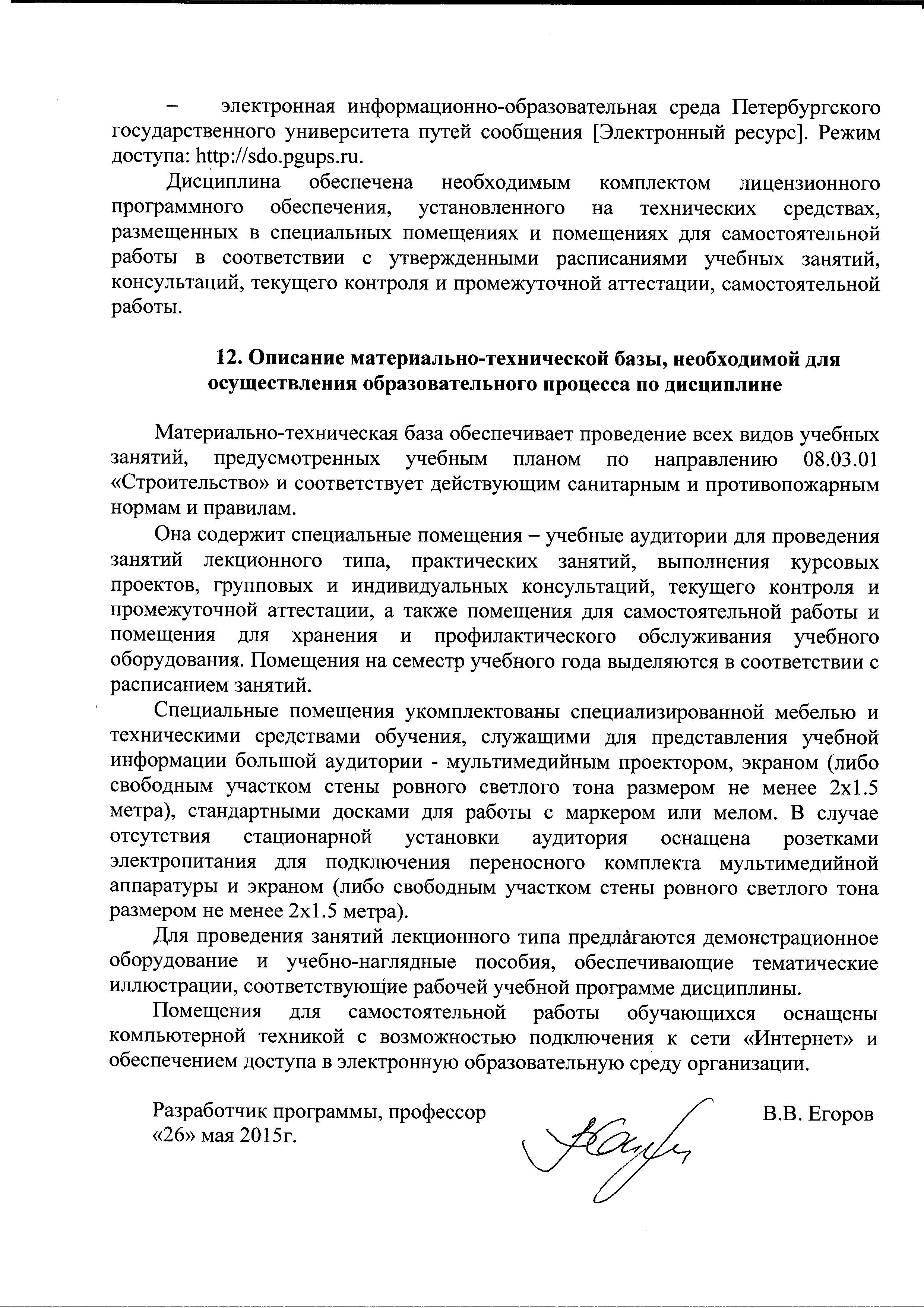 Вид учебной работыВсего часовСеместрВид учебной работыВсего часов5Контактная работа (по видам учебных занятий)В том числе:лекции (Л)практические занятия (ПЗ)лабораторные работы (ЛР)543618543618Самостоятельная работа (СРС) (всего)5454КонтрольФорма контроля знанийКП, ЗКП, ЗОбщая трудоемкость: час / з.е.108/3108/3Вид учебной работыВсего часовСеместрВид учебной работыВсего часов6Контактная работа (по видам учебных занятий)В том числе:лекции (Л)практические занятия (ПЗ)лабораторные работы (ЛР)541836541836Самостоятельная работа (СРС) (всего)5454КонтрольФорма контроля знанийКП,ЗКП,ЗОбщая трудоемкость: час / з.е.108/3108/3Вид учебной работыВсего часовКурсВид учебной работыВсего часов3Контактная работа (по видам учебных занятий)В том числе:лекции (Л)практические занятия (ПЗ)лабораторные работы (ЛР)12481248Самостоятельная работа (СРС) (всего)9292Контроль44Форма контроля знанийКП,ЗКП,ЗОбщая трудоемкость: час / з.е.108/3108/3№ п/пНаименование раздела дисциплиныСодержание раздела1Сущность железобетона, история его появления и развитияЖелезобетонные конструкции, их назначение, разновидности, области применения на железнодорожном транспорте и в других отраслях народного хозяйства. Сущность железобетона, история его появления и развития2Физико-механические свойства бетонаОсновные физико-механические свойства бетона. Прочность бетона. Виды бетона для железобетонных конструкций. Физические основы прочности бетона. Призменная и кубиковая прочность бетона при сжатии, прочность при осевом растяжении, при срезе и скалывании. Свойства бетона при кратковременном, длительном, многократно повторяющемся, динамическом и сложном загружениях. Классы по прочности и марки бетона. Классификация.3Деформативность бетонаДеформативные свойства бетона. Объемные и силовые деформации бетона. Деформации при однократном кратковременном, длительном и многократном загружениях. Ползучесть бетона, релаксация напряжений в бетоне. Модуль деформации бетона. Начальный модуль упругости, модуль полных деформаций. Коэффициент поперечных деформаций, модуль сдвига бетона4Арматура для железобетонных конструкцийАрматурные стали для железобетонных конструкций. Назначение арматуры. Виды арматурных сталей. Механические характеристики арматурных сталей. Химический состав арматурных сталей.  Пластичность, свариваемость, хладноломкость, релаксация напряжений, усталостное разрушение, динамическое упрочнение арматурных сталей. Классы и виды арматурных сталей. Арматурные сварные и проволочные изделия. Соединения арматуры.5Основные физико-механические свойства железобетона6ИзгибаемыежелезобетонныеэлементыИзгибаемые элементы. Конструктивные особенности изгибаемых элементов. Общие положения расчета прочности по нормальным сечениям элементов любого профиля. Граничное значение относительной высоты сжатой зоны бетона и условия разрушения вследствие текучести растянутой арматуры (первый случай), вследствие разрушения по сжатому бетону (второй случай). Коэффициент армирования, его предельное значение. Изгибаемые элементы прямоугольного профиля с одиночной арматурой. Основные расчетные формулы, основные типы задач. Особенности расчета предварительно напряженных конструкций. Расчет прочности по нормальным сечениям элементов прямоугольного профиля с двойной ненапрягаемой арматурой. Основные типы задач. Элементы таврового профиля, два расчетных случая, их признаки, расчетный алгоритм. Расчет прочности по наклонным сечениям.  Особенности предельного состояния наклонного сечения изгибаемого элемента. Вывод расчетных формул, расчет поперечных стержней и отгибов. Конструктивные требования, обеспечивающие прочность наклонных сечений.7Сжатые железобетонныеэлементыСжатые элементы. Конструктивные особенности сжатых элементов с гибкой арматурой. Рекомендуемые коэффициенты армирования, классы бетона и арматуры. Расчет и конструирование условно центрально сжатых элементов. Алгоритм расчета.  Расчет прочности внецентренно сжатых элементов при расчетных эксцентриситетах. Два случая внецентренного сжатия. Расчетные формулы и условия, определяющие расчетные случаи. Расчетные формулы для прямоугольного сечения. Сжатые элементы, усиленные косвенным армированием. Основные положения расчета. Усиление концевых участков сжатых элементов.8Растянутые железобетонныеэлементыРастянутые элементы. Конструктивные особенности растянутых элементов. Применение предварительного напряжения. Расчет прочности центрально и внецентренно растянутых элементов при больших и малых эксцентриситетах.9Расчет железобетонных элементов на местное действие нагрузокПроверка прочности при местном сжатии. Расчет на продавливание. Расчет на отрыв.№ п/пНаименование раздела дисциплиныЛПЗЛРСРС1Сущность железобетона, история его появления и развития4-–42Физико-механические свойства бетона4-–63Деформативность бетона4-–64Арматура для железобетонных конструкций4-–75Основные физико-механические свойства железобетона6-–66Изгибаемые железобетонные элементы614–77Сжатые железобетонные элементы44–68Растянутые железобетонные элементы2-–69Расчет железобетонных элементов на местное действие нагрузок2-–6ИтогоИтого3618-54№ п/пНаименование раздела дисциплиныЛПЗЛРСРС1Сущность железобетона, история его появления и развития2––42Физико-механические свойства бетона2––63Деформативность бетона2––64Арматура для железобетонных конструкций2––75Основные физико-механические свойства железобетона2––66Изгибаемые железобетонные элементы228–77Сжатые железобетонные элементы28–68Растянутые железобетонные элементы2––69Расчет железобетонных элементов на местное действие нагрузок2––6ИтогоИтого183654№ п/пНаименование раздела дисциплиныЛПЗЛРСРС1Сущность железобетона, история его появления и развития2-–102Физико-механические свойства бетона2-–103Деформативность бетона2-–104Арматура для железобетонных конструкций2-–105Основные физико-механические свойства железобетона2-–126Изгибаемые железобетонные элементы26–107Сжатые железобетонные элементы22–108Растянутые железобетонные элементы2-–109Расчет железобетонных элементов на местное действие нагрузок2-–10ИтогоИтого48-92№ п/пНаименование раздела Перечень учебно-методического обеспечения1Сущность железобетона, история его появления и развитияЖелезобетонные и каменные конструкции [Текст] : учеб.: в 2 ч. / В. Г. Евстифеев. - М.: Академия. - (Высшее профессиональное образование. Строительство). -ISBN978-5-7695-6407-9. Ч. 1: Железобетонные конструкции. - 2011. - 425 с.: ил. -ISBN978-5-7695-6406-2Евстифеев, Владимир Георгиевич. Железобетонные конструкции (расчет и конструирование) [Текст]: учеб. пособие для спец. ПГС / В. Г.Евстифеев. - СПб.: Иван Федоров, 2005. - 189 с.: ил. -ISBN5-8194-0028-3Проектирование железобетонных конструкций многоэтажного промышленного здания [Текст]: учебное пособие / В. Г. Евстифеев, С. Е. Гуков; Федеральное агентство ж.-д. трансп., Федеральное гос. бюджетное образовательное учреждение высш. проф. образования "Петербургский гос. ун-т путей сообщ.". - Санкт-Петербург: ПГУПС, 2011. - 133 с.: ил., табл.; 21 см.; ISBN 978-5-7641-00244. Строительные конструкции: конспект лекций / А. А. Кудрявцев, С. Е. Гуков. - СПб.: ПГУПС, 2004 -. Ч. 1: Железобетонные конструкции. - 2004. - 63 с.: илФизико-механические свойства бетонаЖелезобетонные и каменные конструкции [Текст] : учеб.: в 2 ч. / В. Г. Евстифеев. - М.: Академия. - (Высшее профессиональное образование. Строительство). -ISBN978-5-7695-6407-9. Ч. 1: Железобетонные конструкции. - 2011. - 425 с.: ил. -ISBN978-5-7695-6406-2Евстифеев, Владимир Георгиевич. Железобетонные конструкции (расчет и конструирование) [Текст]: учеб. пособие для спец. ПГС / В. Г.Евстифеев. - СПб.: Иван Федоров, 2005. - 189 с.: ил. -ISBN5-8194-0028-3Проектирование железобетонных конструкций многоэтажного промышленного здания [Текст]: учебное пособие / В. Г. Евстифеев, С. Е. Гуков; Федеральное агентство ж.-д. трансп., Федеральное гос. бюджетное образовательное учреждение высш. проф. образования "Петербургский гос. ун-т путей сообщ.". - Санкт-Петербург: ПГУПС, 2011. - 133 с.: ил., табл.; 21 см.; ISBN 978-5-7641-00244. Строительные конструкции: конспект лекций / А. А. Кудрявцев, С. Е. Гуков. - СПб.: ПГУПС, 2004 -. Ч. 1: Железобетонные конструкции. - 2004. - 63 с.: илДеформативность бетонаЖелезобетонные и каменные конструкции [Текст] : учеб.: в 2 ч. / В. Г. Евстифеев. - М.: Академия. - (Высшее профессиональное образование. Строительство). -ISBN978-5-7695-6407-9. Ч. 1: Железобетонные конструкции. - 2011. - 425 с.: ил. -ISBN978-5-7695-6406-2Евстифеев, Владимир Георгиевич. Железобетонные конструкции (расчет и конструирование) [Текст]: учеб. пособие для спец. ПГС / В. Г.Евстифеев. - СПб.: Иван Федоров, 2005. - 189 с.: ил. -ISBN5-8194-0028-3Проектирование железобетонных конструкций многоэтажного промышленного здания [Текст]: учебное пособие / В. Г. Евстифеев, С. Е. Гуков; Федеральное агентство ж.-д. трансп., Федеральное гос. бюджетное образовательное учреждение высш. проф. образования "Петербургский гос. ун-т путей сообщ.". - Санкт-Петербург: ПГУПС, 2011. - 133 с.: ил., табл.; 21 см.; ISBN 978-5-7641-00244. Строительные конструкции: конспект лекций / А. А. Кудрявцев, С. Е. Гуков. - СПб.: ПГУПС, 2004 -. Ч. 1: Железобетонные конструкции. - 2004. - 63 с.: ил3Арматура для железобетонных конструкцийЖелезобетонные и каменные конструкции [Текст] : учеб.: в 2 ч. / В. Г. Евстифеев. - М.: Академия. - (Высшее профессиональное образование. Строительство). -ISBN978-5-7695-6407-9. Ч. 1: Железобетонные конструкции. - 2011. - 425 с.: ил. -ISBN978-5-7695-6406-2Евстифеев, Владимир Георгиевич. Железобетонные конструкции (расчет и конструирование) [Текст]: учеб. пособие для спец. ПГС / В. Г.Евстифеев. - СПб.: Иван Федоров, 2005. - 189 с.: ил. -ISBN5-8194-0028-3Проектирование железобетонных конструкций многоэтажного промышленного здания [Текст]: учебное пособие / В. Г. Евстифеев, С. Е. Гуков; Федеральное агентство ж.-д. трансп., Федеральное гос. бюджетное образовательное учреждение высш. проф. образования "Петербургский гос. ун-т путей сообщ.". - Санкт-Петербург: ПГУПС, 2011. - 133 с.: ил., табл.; 21 см.; ISBN 978-5-7641-00244. Строительные конструкции: конспект лекций / А. А. Кудрявцев, С. Е. Гуков. - СПб.: ПГУПС, 2004 -. Ч. 1: Железобетонные конструкции. - 2004. - 63 с.: илОсновные физико-механические свойства железобетонаЖелезобетонные и каменные конструкции [Текст] : учеб.: в 2 ч. / В. Г. Евстифеев. - М.: Академия. - (Высшее профессиональное образование. Строительство). -ISBN978-5-7695-6407-9. Ч. 1: Железобетонные конструкции. - 2011. - 425 с.: ил. -ISBN978-5-7695-6406-2Евстифеев, Владимир Георгиевич. Железобетонные конструкции (расчет и конструирование) [Текст]: учеб. пособие для спец. ПГС / В. Г.Евстифеев. - СПб.: Иван Федоров, 2005. - 189 с.: ил. -ISBN5-8194-0028-3Проектирование железобетонных конструкций многоэтажного промышленного здания [Текст]: учебное пособие / В. Г. Евстифеев, С. Е. Гуков; Федеральное агентство ж.-д. трансп., Федеральное гос. бюджетное образовательное учреждение высш. проф. образования "Петербургский гос. ун-т путей сообщ.". - Санкт-Петербург: ПГУПС, 2011. - 133 с.: ил., табл.; 21 см.; ISBN 978-5-7641-00244. Строительные конструкции: конспект лекций / А. А. Кудрявцев, С. Е. Гуков. - СПб.: ПГУПС, 2004 -. Ч. 1: Железобетонные конструкции. - 2004. - 63 с.: илИзгибаемые железобетонные элементыЖелезобетонные и каменные конструкции [Текст] : учеб.: в 2 ч. / В. Г. Евстифеев. - М.: Академия. - (Высшее профессиональное образование. Строительство). -ISBN978-5-7695-6407-9. Ч. 1: Железобетонные конструкции. - 2011. - 425 с.: ил. -ISBN978-5-7695-6406-2Евстифеев, Владимир Георгиевич. Железобетонные конструкции (расчет и конструирование) [Текст]: учеб. пособие для спец. ПГС / В. Г.Евстифеев. - СПб.: Иван Федоров, 2005. - 189 с.: ил. -ISBN5-8194-0028-3Проектирование железобетонных конструкций многоэтажного промышленного здания [Текст]: учебное пособие / В. Г. Евстифеев, С. Е. Гуков; Федеральное агентство ж.-д. трансп., Федеральное гос. бюджетное образовательное учреждение высш. проф. образования "Петербургский гос. ун-т путей сообщ.". - Санкт-Петербург: ПГУПС, 2011. - 133 с.: ил., табл.; 21 см.; ISBN 978-5-7641-00244. Строительные конструкции: конспект лекций / А. А. Кудрявцев, С. Е. Гуков. - СПб.: ПГУПС, 2004 -. Ч. 1: Железобетонные конструкции. - 2004. - 63 с.: ил3Сжатые железобетонные элементыЖелезобетонные и каменные конструкции [Текст] : учеб.: в 2 ч. / В. Г. Евстифеев. - М.: Академия. - (Высшее профессиональное образование. Строительство). -ISBN978-5-7695-6407-9. Ч. 1: Железобетонные конструкции. - 2011. - 425 с.: ил. -ISBN978-5-7695-6406-2Евстифеев, Владимир Георгиевич. Железобетонные конструкции (расчет и конструирование) [Текст]: учеб. пособие для спец. ПГС / В. Г.Евстифеев. - СПб.: Иван Федоров, 2005. - 189 с.: ил. -ISBN5-8194-0028-3Проектирование железобетонных конструкций многоэтажного промышленного здания [Текст]: учебное пособие / В. Г. Евстифеев, С. Е. Гуков; Федеральное агентство ж.-д. трансп., Федеральное гос. бюджетное образовательное учреждение высш. проф. образования "Петербургский гос. ун-т путей сообщ.". - Санкт-Петербург: ПГУПС, 2011. - 133 с.: ил., табл.; 21 см.; ISBN 978-5-7641-00244. Строительные конструкции: конспект лекций / А. А. Кудрявцев, С. Е. Гуков. - СПб.: ПГУПС, 2004 -. Ч. 1: Железобетонные конструкции. - 2004. - 63 с.: илРастянутые железобетонные элементыЖелезобетонные и каменные конструкции [Текст] : учеб.: в 2 ч. / В. Г. Евстифеев. - М.: Академия. - (Высшее профессиональное образование. Строительство). -ISBN978-5-7695-6407-9. Ч. 1: Железобетонные конструкции. - 2011. - 425 с.: ил. -ISBN978-5-7695-6406-2Евстифеев, Владимир Георгиевич. Железобетонные конструкции (расчет и конструирование) [Текст]: учеб. пособие для спец. ПГС / В. Г.Евстифеев. - СПб.: Иван Федоров, 2005. - 189 с.: ил. -ISBN5-8194-0028-3Проектирование железобетонных конструкций многоэтажного промышленного здания [Текст]: учебное пособие / В. Г. Евстифеев, С. Е. Гуков; Федеральное агентство ж.-д. трансп., Федеральное гос. бюджетное образовательное учреждение высш. проф. образования "Петербургский гос. ун-т путей сообщ.". - Санкт-Петербург: ПГУПС, 2011. - 133 с.: ил., табл.; 21 см.; ISBN 978-5-7641-00244. Строительные конструкции: конспект лекций / А. А. Кудрявцев, С. Е. Гуков. - СПб.: ПГУПС, 2004 -. Ч. 1: Железобетонные конструкции. - 2004. - 63 с.: илРасчет железобетонных элементов на местное действие нагрузокЖелезобетонные и каменные конструкции [Текст] : учеб.: в 2 ч. / В. Г. Евстифеев. - М.: Академия. - (Высшее профессиональное образование. Строительство). -ISBN978-5-7695-6407-9. Ч. 1: Железобетонные конструкции. - 2011. - 425 с.: ил. -ISBN978-5-7695-6406-2Евстифеев, Владимир Георгиевич. Железобетонные конструкции (расчет и конструирование) [Текст]: учеб. пособие для спец. ПГС / В. Г.Евстифеев. - СПб.: Иван Федоров, 2005. - 189 с.: ил. -ISBN5-8194-0028-3Проектирование железобетонных конструкций многоэтажного промышленного здания [Текст]: учебное пособие / В. Г. Евстифеев, С. Е. Гуков; Федеральное агентство ж.-д. трансп., Федеральное гос. бюджетное образовательное учреждение высш. проф. образования "Петербургский гос. ун-т путей сообщ.". - Санкт-Петербург: ПГУПС, 2011. - 133 с.: ил., табл.; 21 см.; ISBN 978-5-7641-00244. Строительные конструкции: конспект лекций / А. А. Кудрявцев, С. Е. Гуков. - СПб.: ПГУПС, 2004 -. Ч. 1: Железобетонные конструкции. - 2004. - 63 с.: ил